Број: 310-19-О/3Дана: 11.12.2019. годинеПРЕДМЕТ: ДОДАТНО ПОЈАШЊЕЊЕ КОНКУРСНЕ ДОКУМЕНТАЦИЈЕ БРОЈ 310-19-О - Набавка заштитног материјала и стерилног веша за потребе Клиничког центра ВојводинеПИТАЊА ПОТЕНЦИЈАЛНИХ ПОНУЂАЧА:„Pitanje za partiju 39: Superoksidni vodeni rastvor/hidrogel natrijum hipohlorita i hipohlorne kiseline za ispiranje, vlaženje i debridman akutnih i hroničnih ranaRadi preciznije pripreme ponude za partiju 39, a da biste, kao naručilac dobili proizvod proverene efikasnosti sa kojim ste vec imali iskustva, predlažemo da dopunite konkursnu dokumentaciju sledećim  podacima:1.Osmolarnost-13mOsmola/lit2.Boca a 500ml sa raspršivačem “ОДГОВОРИ НАРУЧИОЦА:Наручилац остаје при својим захтевима из конкурсне документације и дефинисаним минималним техничким карактеристикама које понуђена добра морају да задовоље. С поштовањем, Комисија за јавну набавку 310-19-ОКЛИНИЧКИ ЦЕНТАР ВОЈВОДИНЕАутономна покрајина Војводина, Република СрбијаХајдук Вељкова 1, 21000 Нови Сад, т: +381 21 484 3 484 е-адреса: uprava@kcv.rswww.kcv.rs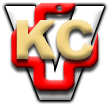 